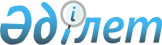 Об утверждении Положения республиканского государственного учреждения Аэрокосмический комитет Министерства цифрового развития, оборонной и аэрокосмической промышленности Республики Казахстан
					
			Утративший силу
			
			
		
					Приказ и.о. Министра цифрового развития, оборонной и аэрокосмической промышленности Республики Казахстан от 9 апреля 2019 года № 30/НҚ. Утратил силу приказом Министра цифрового развития, инноваций и аэрокосмической промышленности Республики Казахстан от 26 июля 2019 года № 177/НҚ
      Сноска. Утратил силу приказом Министра цифрового развития, инноваций и аэрокосмической промышленности РК от 26.07.2019 № 177/НҚ.
      В соответствии с постановлением Правительства Республики Казахстан от 26 марта 2019 года № 142 "О некоторых вопросах Министерства информации и общественного развития Республики Казахстан и Министерства цифрового развития, оборонной и аэрокосмической промышленности Республики Казахстан" ПРИКАЗЫВАЮ:
      1. Утвердить прилагаемое Положение республиканского государственного учреждения Аэрокосмический комитет Министерства цифрового развития, оборонной и аэрокосмической промышленности Республики Казахстан.
      2. Признать утратившими силу:
      1) приказ Министра оборонной и аэрокосмической промышленности Республики Казахстан от 16 ноября 2016 года № 1/НҚ "Об утверждении Положения об Аэрокосмическом комитете Министерства оборонной и аэрокосмической промышленности Республики Казахстан" (опубликован 29 ноября 2016 года в информационно-правовой системе "Әділет");
      2) приказ Министра оборонной и аэрокосмической промышленности Республики Казахстан от 22 мая 2017 года № 92/НҚ "О внесении изменения и дополнения в приказ Министра оборонной и аэрокосмической промышленности Республики Казахстан от 16 ноября 2016 года № 1/НҚ "Об утверждении Положения об Аэрокосмическом комитете Министерства оборонной и аэрокосмической промышленности Республики Казахстан" (опубликован 17 августа 2017 года в Эталонном контрольном банке нормативных правовых Республики Казахстан).
      3. Аэрокосмическому комитету Министерства цифрового развития, оборонной и аэрокосмической промышленности Республики Казахстан в установленном законодательством Республики Казахстан порядке обеспечить:
      1) в течение десяти календарных дней со дня утверждения настоящего приказа направление его на казахском и русском языках в Республиканское государственное предприятие на праве хозяйственного ведения "Институт законодательства и правовой информации Республики Казахстан" для официального опубликования и включения в Эталонный контрольный банк нормативных правовых актов Республики Казахстан;
      2) размещение настоящего приказа на интернет-ресурсе Министерства цифрового развития, оборонной и аэрокосмической промышленности Республики Казахстан.
      4. Принять иные меры вытекающие из настоящего приказа.
      5. Контроль за исполнением настоящего приказа возложить на курирующего вице-министра цифрового развития, оборонной и аэрокосмической промышленности Республики Казахстан.
      6. Настоящий приказ вводится в действие со дня его подписания. Положение республиканского государственного учреждения Аэрокосмический комитет Министерства цифрового развития, оборонной и аэрокосмической промышленности Республики Казахстан Глава 1. Общие положения
      1. Республиканское государственное учреждение Аэрокосмический комитет Министерства цифрового развития, оборонной и аэрокосмической промышленности Республики Казахстан (далее – Комитет) является ведомством Министерства цифрового развития, оборонной и аэрокосмической промышленности Республики Казахстан (далее – Министерство), осуществляющим регулятивные, реализационные и контрольные функции, а также участвующим в выполнении стратегических функций Министерства в области космической деятельности.
      2. Комитет осуществляет свою деятельность в соответствии с Конституцией и законами Республики Казахстан, актами Президента и Правительства Республики Казахстан, иными нормативными правовыми актами, а также настоящим Положением.
      3. Комитет является юридическим лицом в организационно-правовой форме государственного учреждения, имеет печати и штампы со своим наименованием на государственном языке, бланки установленного образца, в соответствии с законодательством Республики Казахстан счета в органах казначейства.
      4. Комитет вступает в гражданско-правовые отношения от собственного имени.
      5. Комитет имеет право выступать стороной гражданско-правовых отношений от имени государства, если оно уполномочено на это в соответствии с законодательством.
      6. Комитет по вопросам своей компетенции в установленном законодательством порядке принимает решения, оформляемые приказами Председателя и другими актами, предусмотренными законодательством Республики Казахстан.
      7. Структура и лимит штатной численности Комитета утверждаются ответственным секретарем Министерства по согласованию с Министром цифрового развития, оборонной и аэрокосмической промышленности Республики Казахстан.
      8. Местонахождение Комитета: Республика Казахстан 010000, город Нур-Султан, район Есиль, проспект Мәңгілік Ел, дом № 8, здание "Дом Министерств", 12 подъезд.
      9. Полное наименование Комитета – республиканское государственное учреждение "Аэрокосмический комитет Министерства цифрового развития, оборонной и аэрокосмической промышленности Республики Казахстан". Сокращенное наименование Комитета – "Казкосмос".
      10. Настоящее Положение является учредительным документом Комитета.
      11. Финансирование деятельности Комитета осуществляется из республиканского бюджета.
      12. Комитету запрещается вступать в договорные отношения с субъектами предпринимательства на предмет выполнения обязанностей, являющихся функциями Комитета.
      Если Комитету законодательными актами предоставлено право осуществлять приносящую доходы деятельность, то доходы, полученные от такой деятельности, направляются в доход государственного бюджета. Глава 2. Основные задачи, функции, права и обязанности Комитета
      13. Задачи:
      1) участие в формировании и реализация государственной политики в области космической деятельности;
      2) формирование и развитие космической отрасли Республики Казахстан;
      3) создание условий для формирования рынка космических технологий и услуг;
      4) создание законодательной и договорно-правовой базы космической деятельности Республики Казахстан;
      5) государственное управление и государственный контроль в области космической деятельности;
      6) координация работ в пределах своей компетенции по аренде Российской Федерацией комплекса "Байконур".
      14. Функции:
      1) обеспечение в пределах своей компетенции реализации государственной политики в области космической деятельности;
      2) участие в осуществлении международного сотрудничества в области космической деятельности и представление интересов Республики Казахстан в международных организациях и иностранных государствах;
      3) осуществление регулятивных, реализационных и контрольных функций и участие в выполнении стратегических функций Министерства в пределах компетенции Комитета; 
      4) утверждение нормативных правовых актов по вопросам, входящим в компетенцию Комитета, и при наличии прямой компетенции по их утверждению в приказах Министра, за исключением нормативных правовых актов, затрагивающих права и свободы человека и гражданина; 
      5) составление протоколов, рассмотрение дел об административных правонарушениях и наложение административных взысканий в области космической деятельности в порядке, установленном Кодексом Республики Казахстан об административных правонарушениях; 
      6) обеспечение соблюдения законов и иных нормативных правовых актов Республики Казахстан; 
      7) осуществление лицензирования в сфере использования космического пространства;
      8) участие в разработке технических регламентов и национальных стандартов в области космической деятельности;
      9) разработка квалификационных требований, предъявляемых к деятельности в сфере использования космического пространства;
      10) осуществление по решению Правительства Республики Казахстан права владения и пользования государственным пакетом акций (долями участия в уставном капитале), а также функций уполномоченного органа по руководству соответствующей отраслью (сферой) государственного управления в отношении республиканских государственных предприятий и государственных учреждений;
      11) выполнение обязательств по международным договорам Республики Казахстан в области космической деятельности, заключаемым от имени Республики Казахстан;
      12) разработка стандартов и регламентов государственных услуг;
      13) разработка совместно с уполномоченным органом по предпринимательству проверочных листов в области космической деятельности в соответствии с Предпринимательским кодексом Республики Казахстан;
      14) предъявление в суды исков в соответствии с законодательством Республики Казахстан;
      15) осуществление противодействия терроризму в пределах установленной законодательством Республики Казахстан компетенции;
      16) в пределах компетенции внесение предложений по совершенствованию системы национальной безопасности;
      17) обеспечение реализации проектов и программ в области космической деятельности, включая проведение научно-исследовательских и опытно-конструкторских работ; 
      18) осуществление отраслевой экспертизы проектов в области космической деятельности; 
      19) осуществление государственной регистрации космических объектов и прав на них; 
      20) ведение регистра космических объектов; 
      21) определение в соответствии с международными стандартами и законодательством Республики Казахстан маркировки космических объектов Республики Казахстан, запускаемых в космическое пространство;
      22) разработка методики расчета затрат на создание, эксплуатацию и развитие объектов космической инфраструктуры;
      23) разработка правил установления охранных зон объектов наземной космической инфраструктуры в Республике Казахстан по согласованию с заинтересованными государственными органами;
      24) принятие решения о допуске персонала космодрома, жителей города Байконыр, должностных лиц, делегаций, представителей средств массовой информации, туристов, лиц, прибывающих в город по частным делам, – граждан Республики Казахстан и граждан Российской Федерации на объекты комплекса "Байконур", находящиеся в ведении Республики Казахстан, в соответствии с законодательством Республики Казахстан;
      25) участие в осуществлении контроля за сохранностью и условиями эксплуатации объектов комплекса "Байконур", арендуемых Российской Федерацией;
      26) участие в пределах своей компетенции в организации поисковых, аварийно-спасательных работ, а также расследовании аварий при осуществлении космической деятельности; 
      27) осуществление государственного контроля в области космической деятельности; 
      28) внесение предложений в Министерство по перечню государственных заданий на производство космической техники, создаваемой для Республики Казахстан; 
      29) обеспечение реализации государственных заданий на производство космической техники, создаваемой для Республики Казахстан; 
      30) организация функционирования системы наблюдений за состоянием окружающей среды с использованием средств наблюдения космического базирования и дистанционного зондирования (космического мониторинга); 
      31) осуществление совместно с уполномоченными органами в области использования и охраны водного фонда, водоснабжения, водоотведения, охраны окружающей среды, санитарно-эпидемиологического благополучия населения государственного мониторинга водных объектов;
      32) выработка совместно с уполномоченными органами в области использования и охраны водного фонда, водоснабжения, водоотведения, охраны окружающей среды, санитарно-эпидемиологического благополучия населения методики осуществления государственного мониторинга водных объектов; 
      33) организация функционирования системы наблюдений за состоянием окружающей среды на территориях, подверженных влиянию ракетно-космической деятельности комплекса "Байконур";
      34) разработка порядка согласования и принятия решений о запусках космических объектов с территории Республики Казахстан, а также за ее пределами в случае их осуществления казахстанскими участниками космической деятельности; 
      35) разработка положения об отряде космонавтов Республики Казахстан; 
      36) осуществление координации работ по договору аренды комплекса "Байконур" между Правительством Республики Казахстан и Правительством Российской Федерации от 10 декабря 1994 года; 
      37) организация и координация деятельности по подготовке, переподготовке и повышению квалификации кандидатов в космонавты, космонавтов, а также повышение квалификации и переподготовка кадров в области космической деятельности; 
      38) разработка порядка приемки результатов по завершенным проектам в области космической деятельности;
      39) разработка порядка отбора кандидатов в космонавты и присвоения статуса кандидата в космонавты, космонавта;
      40) разработка порядка выплаты единовременной компенсации кандидату в космонавты, космонавту при установлении инвалидности, наступившей в результате травмы, увечья, заболевания, полученных при исполнении служебных обязанностей, а также в случае его гибели (смерти) в связи с исполнением служебных обязанностей;
      41) разработка правил создания и эксплуатации (применения) космических систем на территории Республики Казахстан, а также в космическом пространстве, правил создания и эксплуатации (применения) космических ракетных комплексов на территории Республики Казахстан;
      42) разработка порядка предоставления транспондеров космических аппаратов физическим и (или) юридическим лицам;
      43) разработка совместно с Министерством обороны Республики Казахстан порядка планирования космических съемок, получения, обработки и распространения данных дистанционного зондирования Земли из космоса национальным оператором космической системы дистанционного зондирования Земли;
      44) разработка совместно с Министерством обороны Республики Казахстан порядка организации и предоставления спутниковых навигационных услуг национальным оператором системы высокоточной спутниковой навигации;
      45) разработка порядка утилизации космических объектов и технических средств, выведенных из эксплуатации;
      46) разработка, согласование и внесение в Правительство Республики Казахстан заключения по планам запусков космических аппаратов и/или испытательных пусков ракет с космодрома "Байконур", осуществляемых Российской Федерацией и мониторинг их реализации;
      47) участие в работе государственных органов системы экспортного контроля по согласованию экспорта, реэкспорта, импорта, транзита и переработки продукции в пределах своей компетенции;
      48) осуществление разрешительного контроля в пределах компетенции.
      49) осуществляет иные полномочия, предусмотренные законодательством Республики Казахстан. 
      15. Права и обязанности:
      1) издает приказы в пределах своей компетенции;
      2) запрашивает и получает от структурных подразделений Министерства, государственных органов, организаций, их должностных лиц необходимую информацию и материалы;
      3) вносит предложения по совершенствованию законодательства Республики Казахстан;
      4) проводит совещания, семинары, конференции, круглые столы, конкурсы и иные мероприятия по вопросам, входящим в компетенцию Комитета;
      5) вносит предложения по созданию консультативно-совещательных органов (рабочих групп, комиссий, советов) по курируемым направлениям деятельности;
      6) привлекает соответствующих специалистов для участия в экспертизах по вопросам, отнесенным к своей компетенции;
      7) обеспечивает реализацию возложенных на Комитет задач и функций;
      8) соблюдает законодательство Республики Казахстан, права и охраняемые законом интересы физических и юридических лиц;
      9) готовит разъяснения по вопросам, входящим в компетенцию Комитета;
      10) представляет необходимые материалы и справки в пределах своей компетенции и в рамках законодательства в случае официального запроса об этом структурными подразделениями Министерства и государственными органами;
      11) обеспечивает сохранность государственной собственности, находящейся на балансе Комитета;
      12) ведет бухгалтерский учет;
      13) составляет и предоставляет бухгалтерскую и финансовую отчетность в Министерство;
      14) обеспечивает полное, своевременное и эффективное использование бюджетных средств, выделенных Комитету;
      15) проводит процедуры государственных закупок в соответствии с Законом Республики Казахстан от 4 декабря 2015 года "О государственных закупках";
      16) осуществляет иные права, предусмотренные действующим законодательством Республики Казахстан. Глава 3. Организация деятельности Комитета
      16. Руководство Комитетом осуществляется Председателем, который несет персональную ответственность за выполнение возложенных на Комитет задач и осуществление им своих функций.
      17. Председатель Комитета назначается на должность и освобождается от должности в соответствии с законодательством Республики Казахстан.
      18. Председатель Комитета имеет заместителей, которые назначаются на должности и освобождаются от должностей в соответствии с законодательством Республики Казахстан.
      19. Полномочия Председателя Комитета:
      1) назначает на должности и освобождает от должностей работников Комитета, за исключением работников, вопросы трудовых отношений которых отнесены к компетенции вышестоящих государственных органов и должностных лиц;
      2) решает вопросы командирования, предоставления отпусков, оказания материальной помощи, подготовки (переподготовки), повышения квалификации, поощрения, выплаты надбавок и премирования, а также дисциплинарной ответственности работников Комитета, за исключением работников, вопросы трудовых отношений которых отнесены к компетенции вышестоящих государственных органов и должностных лиц;
      3) в пределах своей компетенции издает приказы;
      4) утверждает положения о структурных подразделениях Комитета;
      5) курирует Юридическое управление Комитета;
      6) представляет интересы Комитета в государственных органах и иных организациях;
      7) принимает меры по противодействию коррупции в Комитете и несет за это персональную ответственность;
      8) принимает решения по вопросам, отнесенным к его компетенции.
      9) представляет руководству Министерства предложения по структуре и штатному расписанию Комитета.
      Исполнение полномочий Председателя Комитета в период его отсутствия осуществляется лицом, его замещающим в соответствии с действующим законодательством.
      20. Председатель определяет полномочия своих заместителей в соответствии с действующим законодательством. Глава 4. Имущество Комитета
      21. Комитет может иметь на праве оперативного управления обособленное имущество в случаях, предусмотренных законодательством.
      Имущество Комитета формируется за счет имущества, переданного ему собственником, а также имущества (включая денежные доходы), приобретенного в результате собственной деятельности и иных источников, не запрещенных законодательством Республики Казахстан.
      22. Имущество, закрепленное за Комитетом, относится к республиканской собственности.
      23. Комитет не вправе самостоятельно отчуждать или иным способом распоряжаться закрепленным за ним имуществом и имуществом, приобретенным за счет средств, выданных ему по плану финансирования, если иное не установлено законодательством. Глава 5. Реорганизация и упразднение Комитета
      24. Реорганизация и упразднение Комитета осуществляются в соответствии с законодательством Республики Казахстан.
      Перечень организаций, находящихся в ведении Комитета
      Республиканские государственные предприятия:
      1) Республиканское государственное предприятие на праве хозяйственного ведения "Инфракос" Аэрокосмического комитета Министерства цифрового развития, оборонной и аэрокосмической промышленности Республики Казахстан;
      2) Республиканское государственное предприятие на праве хозяйственного ведения "Научно-исследовательский центр "Ғарыш-Экология" Аэрокосмического комитета Министерства цифрового развития, оборонной и аэрокосмической промышленности Республики Казахстан.
      Акционерные общества:
      1) акционерное общество "Совместное Казахстанско-Российское предприятие "Байтерек";
      2) акционерное общество "Республиканский центр космической связи";
      3) акционерное общество "Национальная компания "Қазақстан Ғарыш Сапары";
      4) акционерное общество "Национальный центр космических исследований и технологий".
      Товарищество с ограниченной ответственностью:
      1) товарищество с ограниченной ответственностью "Ғалам".
					© 2012. РГП на ПХВ «Институт законодательства и правовой информации Республики Казахстан» Министерства юстиции Республики Казахстан
				
      Исполняющий обязанности
Министра цифрового развития,
оборонной и аэрокосмической промышленности
Республики Казахстан 

М. Нургужин
Утверждено
приказом исполняющего обязанности Министра
цифрового развития, оборонной и
аэрокосмической промышленности
Республики Казахстан
от 9 апреля 2019 года № 30/НҚ